   Colegio República Argentina	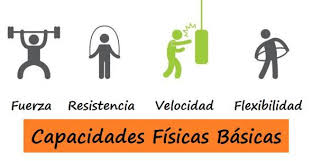 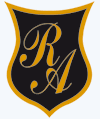 O’Carrol  # 850-   Fono 72- 2230332
                     RancaguaASIGNATURA: EDUCACION FISICA Y SALUD.CORREO .jovankamatas@colegio-republicaargentina.cl.	CURSOS: 7 BASICOS. SEMANA 10 : 1 al 5 de junio.      GUIA COMPLEMENTARIA               1.-TAREA Según estas imágenes  de cada  ejercicio agrega la  frecuencia, la  intensidad y el tiempo de duración de cada ejercicio (son 13 ejercicios). Y anótalo en tu cuaderno de educación física, para comentarlo en la clase online de los días viernes.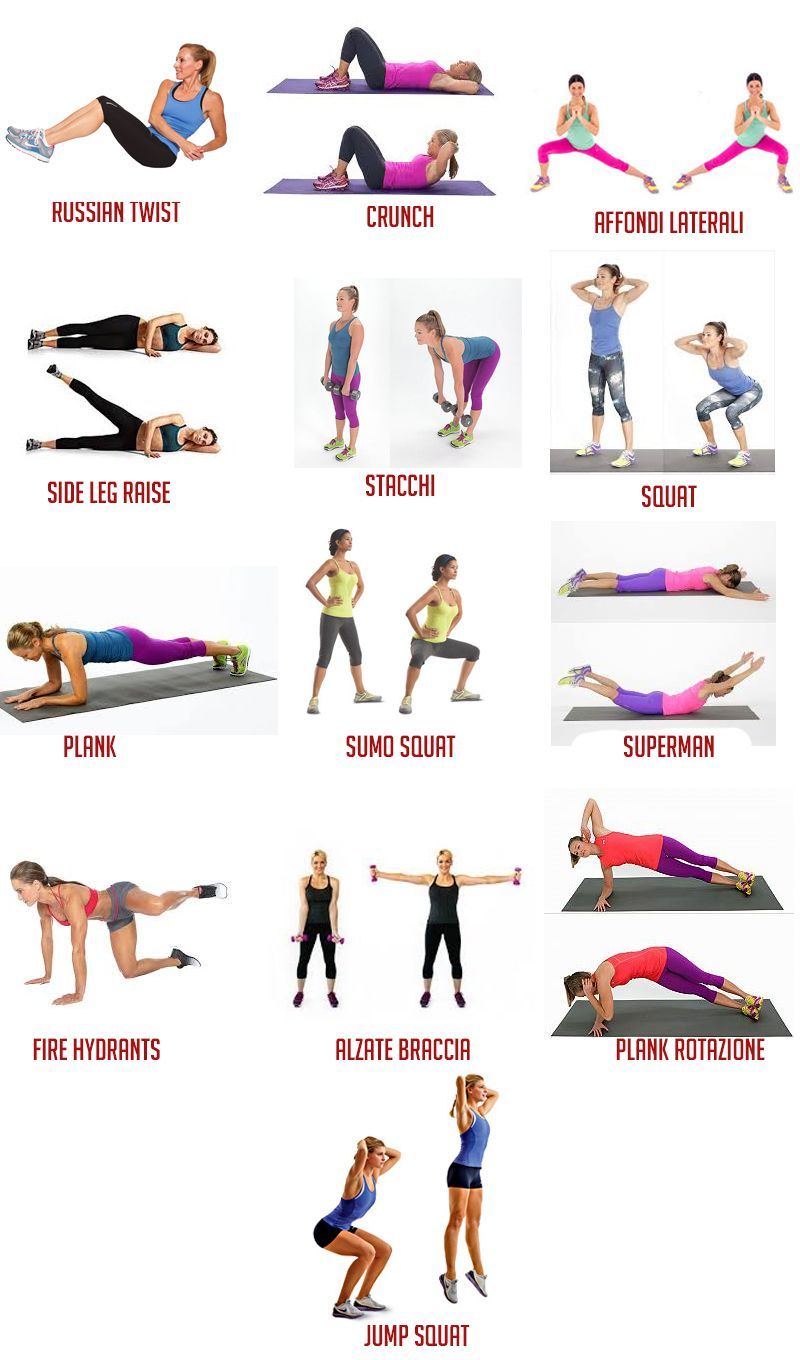 duración del ejercicio. Y anótalo en tu cuaderno de educación física.2.-TAREA  Según estas imágenes ¿Cuál sería la frecuencia y el tiempo de duración de cada ejercicio?¡¡¡¡¡¡¡¡¡¡¡¡¡ESTA MUY FACIL!!!!!!!!!!!!!!!!!!!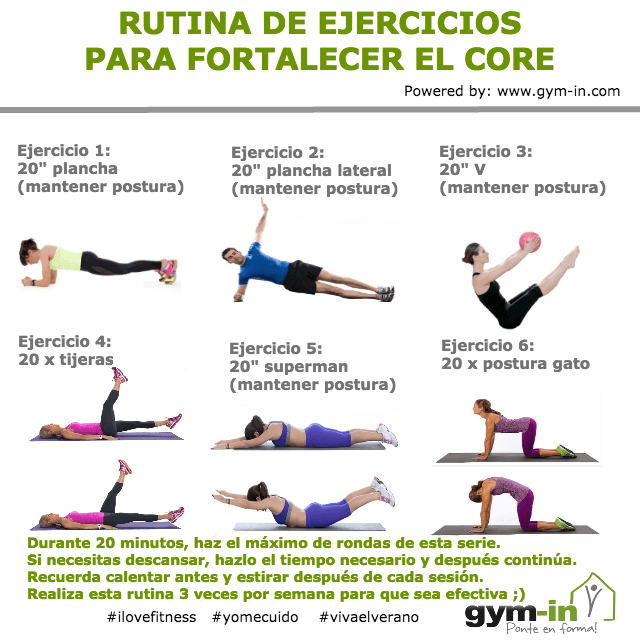 3. TAREA ¡¡¡¡¡¡¡¡¡¡¡A PRACTICAR observa este link  video y recuerda tomar tu frecuencia cardiaca antes y después del ejercicio nos vemos el viernes!!!!!!!!!!!!!!https://www.youtube.com/watch?v=zvhRGF_G_64 Nombre:Cursos:       7 Básicos.	Fecha: 1 al 5 de Junio. 0A 03: Desarrollar la resistencia cardiovascular, la fuerza, la velocidad y la flexibilidad para alcanzar una condición física saludable considerando frecuencia, intensidad y tiempo de duración del ejercicio.